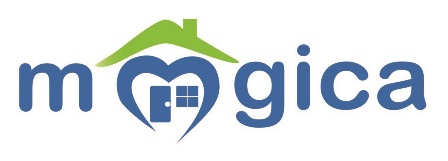  Flyttstädning cheklistaVardagsrum, sovrum, kök & övriga ytorPutsa alla fönster, in och utsidan Torka fönsterkarmar, fönsterbänkRengöring av alla snickerierTorka och rengöra alla element bakom,melan,rörVåttorka alla golvenTorka alla innedörrarTorka alla skåp och garderober insida och utsida, även ovanpå.Torka ytorna omkring eluttag och strömbrytareTorka av lampor och spegelRengöring av golvlisterKökSpis och ugnRengöring av spisfläkt Kyl och frys insida och utsidaTorka rent utvändigt och invändigtDiskbänk
Tvätta diskbänk, vask, arbetsytor, kakelväggar, rengör utrymmet under diskbänk.Diskmaskin rengöres utvändigtTorka alla skåp och lådor ut och invändigtBadrumToalett och toalettställetTorka av alla rörBadkarTorka kakelvägar och filterSkura/fukttorka golvLyfter upp fronten och grundstäda underRensa golvbrunnenDuschutrymmetRensa golvbrunnenBadrumsskåp torka ut och invändigt